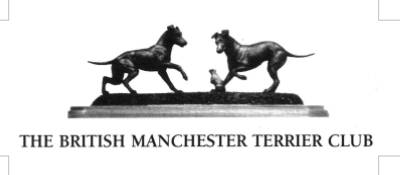 SPRING 2019The Fun Weekend is back!  We are delighted to confirm that on Saturday 15th and Sunday 16th June Manchester Terrier fun, socialising and perhaps just a tiny bit of mayhem will be taking place at Hailey Rugby Football Club near Witney in Oxfordshire.  We encourage as many members as possible to stay on site in tents, caravans, horseboxes or whatever you can beg or borrow.  Great food, hospitality, hot showers and toilets are all available in the Club house buildings.  Locally there are some lovely Hotels and B&B’s if you prefer a little more comfort.  Saturday will be the FUN day which will include the established favourites such as Racing and Flyball, and the return of KCGCDS testing (for Bronze and Silver this time), plus all sorts of new Games and Challenges for your Manchester.  Saturday night is a traditional meal, socialising and games for the two-legged members of the family.  Sunday will see the Limit Show where all are welcome to try their paw in the ring.  Before the showing starts a little bit of coaching will be provided for those who feel this is all rather new to them.  Relaxed, encouraging and friendly, the top-winning show dogs are over qualified for a Limit Show and are not allowed to enter – it is the perfect opportunity to see what it is all about.  We all know we have the most beautiful/handsome Manchester Terrier no matter what anyone else thinks, but why not give it a go and see if showing is for you and yours?   A more detailed description of what will be on offer and an application form will be released within the next few weeks.  Please either watch the website and social media to download the forms or send a SAE to the Secretary.Manchester Terriers will be out in force at Crufts demonstrating their great diversity.   In Flyball Garry Minnikin and the fabulous Onyx have qualified with the team ‘Focus’.  In the Obedience ring Manchesters Reunited have qualified for the Obreedience Finals on Thursday afternoon:  Team Captain Jean Walker (Briar) together with Sue Pinkham (Lexi) and Ann and Chris Harrison (Sophie and Teal) are the named team, with Brenda Harrison (Sadie) and Vicki Sharpe (Otto) as reserves.  Mention must also be made of Helen Fletcher (Shimmy), Lesley Olbinson (Grace), Sue Pinkham’s Katie and the Harrison’s Ash who have all contributed to gaining points towards their finishing 4th in the 2018 league, with the top 10 teams qualifying for the Final.  Sadly, although the Ratcatchers (Liz Stedman with Perry, Zoe Lindop with Luna, Meg Dowen with Brian and Maureen Richardson with Florrie), also finished in the top 10 only one team from each breed can compete at Crufts.  Not bad results for a vulnerable breed of Terriers!  In showing Gill and Clive Knight have qualified their ‘Talanors’ team for the Breeders Final on Friday afternoon, again this is a year-long effort to qualify.  The breed showing classes are first in the ring on Saturday morning, 9th March and of course we do also have members manning the Discover Dogs Breed Stand on all four days of the Show.  There will be no Breed Stand by the ringside at Crufts this year as it has been decided by the committee to trial a later release of the 2019 Yearbook.  This will now be posted out to all members after the AGM in April so all the contact details will be relevant to the current season, not 12 months out of date as previously.  If you would like to reserve a page for an advert in the Yearbook (at a cost of £25) please contact Estella Saxton.  secretary@manchester-terrier-club.co.ukThe Club held a successful Breed Seminar in November, which was the last in this format. The Kennel Club now requires us to hold Breed Appreciation Days being held as part of its Judges Competency Framework (JCF) scheme.  This involves a lecture by at least one breed expert and the opportunity to take a multiple-choice examination based upon the breed standard.  There will also be the chance for a ‘hands on’ experience and go over some dogs.   There is not however an assessment on judging the dogs.  For more information on the JCF scheme contact Gill Knight. knight.talanors@talktalk.netIf Agility is your sport Juliet Morris is spearheading a drive to form a Team to try and qualify for Crufts 2020.  This involves qualifiers all over the UK, so if you are interested please contact Juliet - she would love to hear from you! juliet@ystrad.farmMooching continues to go from strength to strength with new Groups being formed nationwide for walking and socialising with other Manchesters and their connections.  Photographs and reports plus notice of when and where they take place can be found on the Website and on the Members Facebook page.  If you have yet to join a Mooch make 2019 the year you get started!In the showing world, congratulations to Estella Saxton and her home-bred Sarah who went TG4 at Welsh Kennel Club and to Jane Goodwin and Nancy for their JuniorTG1 at Birmingham City Championship Show.We are delighted to announce that Douglas Gray (Duhbglas) is our new Points Cup Steward.  Forms for points gained at Shows and Agility competitions can be downloaded from the Members Area of the Website and should be returned to Douglas as soon as possible after 1st January 2020.  Douglas will keep a record of points for the Championship Show Trophies, but as (happily) there are now so many shows that hold classes for Manchesters we will no longer be recording all Best of Breeds.If you would be willing to help with the Club website and have experience with ‘WordPress’ we would love to hear from you.  Please contact Estella, secretary@manchester-terrier-club.co.uk2019 Dates for your Diary:BMTC Open Show *Change of Venue* Shirland Village Hall DE55 6BB – Saturday 23rd February.   Judge: Mr P. ForshawCrufts Breed Showing – Saturday 9th March.   Judge: Mr N. Norris.AGM Ryton on Dunsmore Village Hall CV8 3EY – Sunday 14th April.  St Georges Day Parade Manchester – Easter Monday 22nd April. All welcome to join us, 2 miles taken at a gentle pace.  Contact Ann Harrison. Fun Weekend Hailey Rugby Club OX29 9UH – Saturday 15th and Sunday 16th June.General Meeting – City of Birmingham Champ Show – Saturday 31st August.BMTC Champ Show Tomlinsons Canine Centre LE67 9RJ – Saturday 12th October.  Judge: Mrs J Forshaw.Breed Appreciation Day - Ryton On Dunsmore Village Hall CV8 3EY.  Sunday 3rd November.Breed Stands - We have a Breed Stand at Pet Shows, Discover Dogs and Country Fairs all over the UK.  Why not go along and meet other Members or even volunteer to do a couple of hours on the Stand?  Rest assured if you do come along and there is a Breed Parade you WILL be joining it!  Have a look on the Website to find out who is the Organiser for a Stand near you.All contact details for the names given can be found in your current Yearbook.Have a wonderful year with your Manchester and we hope to see you at a Club function soon!